ANEXO III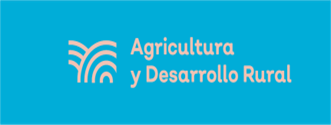 RELACIÓN DE BENEFICIARIOSPROGRAMA INTEGRAL DE CAPACITACIÓN Y EXTENSIONISMO RURAL 2020Guadalajara, Jalisco, a                                         de                                         2020 Nombre del proyectoNombre del representante                                          Localidad:                              Municipio:                          Región: NO.NOMBREMHEDADDOMICILIOLOCALIDADMUNICIPIOTELEFONO Y/o CORREO123456789101112131415161718192021222324252627282930